The Coordination Committee for Terminology (CCT), which is comprised by SCV, CCV and participants from ITU-D, thanks ITU-T SG16 for its liaison statement SG16-LS223, also contained in SCV-TD149, whereby the study group informs the Committee of 29 definitions it is currently developing.In this respect, the CCT would like to highlight that the draft definitions as proposed do not fully follow the guidance provided in the Author’s guide. The CCT would thus advise SG16 to revise the definitions in accordance with the guidelines provided in Annex B to the Author’s guide.____________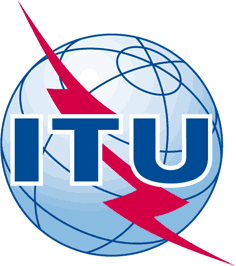 INTERNATIONAL TELECOMMUNICATION UNIONTELECOMMUNICATION
STANDARDIZATION SECTORSTUDY PERIOD 2017-2020INTERNATIONAL TELECOMMUNICATION UNIONTELECOMMUNICATION
STANDARDIZATION SECTORSTUDY PERIOD 2017-2020INTERNATIONAL TELECOMMUNICATION UNIONTELECOMMUNICATION
STANDARDIZATION SECTORSTUDY PERIOD 2017-2020INTERNATIONAL TELECOMMUNICATION UNIONTELECOMMUNICATION
STANDARDIZATION SECTORSTUDY PERIOD 2017-2020SCV – LS38SCV – LS38INTERNATIONAL TELECOMMUNICATION UNIONTELECOMMUNICATION
STANDARDIZATION SECTORSTUDY PERIOD 2017-2020INTERNATIONAL TELECOMMUNICATION UNIONTELECOMMUNICATION
STANDARDIZATION SECTORSTUDY PERIOD 2017-2020INTERNATIONAL TELECOMMUNICATION UNIONTELECOMMUNICATION
STANDARDIZATION SECTORSTUDY PERIOD 2017-2020INTERNATIONAL TELECOMMUNICATION UNIONTELECOMMUNICATION
STANDARDIZATION SECTORSTUDY PERIOD 2017-2020SCVSCVINTERNATIONAL TELECOMMUNICATION UNIONTELECOMMUNICATION
STANDARDIZATION SECTORSTUDY PERIOD 2017-2020INTERNATIONAL TELECOMMUNICATION UNIONTELECOMMUNICATION
STANDARDIZATION SECTORSTUDY PERIOD 2017-2020INTERNATIONAL TELECOMMUNICATION UNIONTELECOMMUNICATION
STANDARDIZATION SECTORSTUDY PERIOD 2017-2020INTERNATIONAL TELECOMMUNICATION UNIONTELECOMMUNICATION
STANDARDIZATION SECTORSTUDY PERIOD 2017-2020Original: EnglishOriginal: EnglishQuestion(s):Question(s):Question(s):------Geneva, 10 August 2021Geneva, 10 August 2021Ref.: SCV-TD149 Ref.: SCV-TD149 Ref.: SCV-TD149 Ref.: SCV-TD149 Ref.: SCV-TD149 Ref.: SCV-TD149 Ref.: SCV-TD149 Source:Source:Source:Standardization Committee for VocabularyStandardization Committee for VocabularyStandardization Committee for VocabularyStandardization Committee for VocabularyTitle:Title:Title:LS/r on new ITU-T SG16 terms and definitions (SG16-LS223) [to ITU-T SG16]LS/r on new ITU-T SG16 terms and definitions (SG16-LS223) [to ITU-T SG16]LS/r on new ITU-T SG16 terms and definitions (SG16-LS223) [to ITU-T SG16]LS/r on new ITU-T SG16 terms and definitions (SG16-LS223) [to ITU-T SG16]LIAISON STATEMENTLIAISON STATEMENTLIAISON STATEMENTLIAISON STATEMENTLIAISON STATEMENTLIAISON STATEMENTLIAISON STATEMENTFor action to:For action to:For action to:For action to:ITU-T SG16ITU-T SG16ITU-T SG16For comment to:For comment to:For comment to:For comment to:---For information to:For information to:For information to:For information to:---Approval:Approval:Approval:Approval:CCT meeting (23 June 2021)CCT meeting (23 June 2021)CCT meeting (23 June 2021)Deadline:Deadline:Deadline:Deadline:N/AN/AN/AContact:Contact:Contact:Contact:Christian Rissone
ITU-R CCV ChairmanChristian Rissone
ITU-R CCV ChairmanChristian Rissone
ITU-R CCV ChairmanChristian Rissone
ITU-R CCV ChairmanTel:	
Email:	Christian.rissone@anfr.frKeywords:CCT; SCV; terms; definitionsAbstract: